CIL/s106 Information request form	  Date: ___/___/____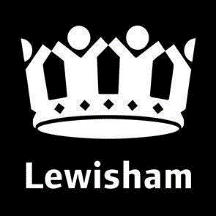 To be emailed to CIL@lewisham.gov.ukSite Address: ______________________________Original name of site (if known): _____________________________(Or address which planning was granted on)Planning permission reference number: DC/___/______Council address reference if known (starts with DE or LE) _________________(Land Parcel reference – speak with Local Land Charges team if unknown)If you have had a Land Charges Search undertaken on the property please attach this to your email. Rates:£62 - Per condition or obligation£110.70 – CON29 Queries (Additional CON29 questions £25.50 each). Notes:Please try to complete this form in full and as accurately as possible as that will enable us to more easily process your request. The fee will be confirmed by the Council and discussed with you during the phone call if different from what is on the form. This will be emailed back to you once payment has been taken as proof of payment. Please contact the following departments for information regarding: Building regulations: building.control@lewisham.gov.ukContamination conditions: planning@lewisham.gov.uk (if you cannot find the information you are looking for online at https://planning.lewisham.gov.uk/online-applications/ Request confirmation of obligations Charge£62 eachList each obligation below (with their schedule/clause number as set out in the s106) or if you want to know if all financial obligations have been discharged write ALL on the first line and calculate how many financial obligations the s106 contains and write down the fee in the right hand columnS106 financial obligationsTOTAL FEE£S106 non-financial obligationsTOTAL FEE£CON29 - CIL  Charge £110.70 Yes/No£Additional QuestionsCharge £25.50 each£Request confirmation of planning conditionsCharge£62 eachEither list each condition below (with their number as set out on the Decision Notice) or if you want to know if all conditions have been discharged write ALL on the first line and calculate how many conditions the decision notice contains and write down the fee in the right hand columnConditions TOTAL FEE£Please provide a phone number to call to arrange the payment: __________________Name: __________________________________Copies of S106 agreements, Deeds of Variation and Decision Notices can be found on our website: https://planning.lewisham.gov.uk/online-applications/. We can only search for s106s if they are not online.If you cannot locate a copy online please complete the form below to request it. Copies of S106 agreements, Deeds of Variation and Decision Notices can be found on our website: https://planning.lewisham.gov.uk/online-applications/. We can only search for s106s if they are not online.If you cannot locate a copy online please complete the form below to request it. Copies of S106 agreements, Deeds of Variation and Decision Notices can be found on our website: https://planning.lewisham.gov.uk/online-applications/. We can only search for s106s if they are not online.If you cannot locate a copy online please complete the form below to request it. Request copy of documents DatedY/NS106 AgreementDeed of VariationDecision Notice For internal use only For internal use only For internal use only Payment amount  DatedTaken by (initials)